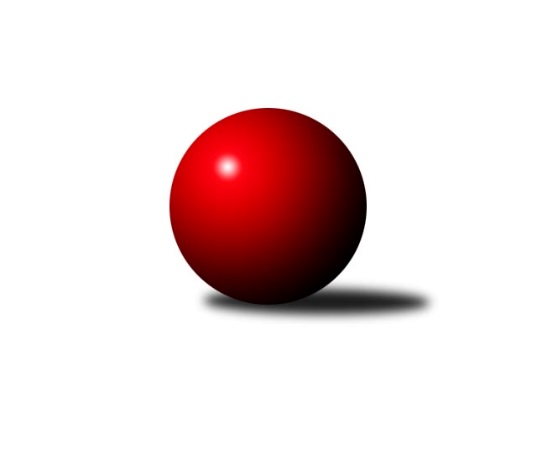 Č.15Ročník 2022/2023	13.5.2024 Divize AS 2022/2023Statistika 15. kolaTabulka družstev:		družstvo	záp	výh	rem	proh	skore	sety	průměr	body	plné	dorážka	chyby	1.	KK Konstruktiva Praha B	15	12	1	2	82.5 : 37.5 	(115.5 : 64.5)	2618	25	1780	839	23.9	2.	TJ Radlice A	15	12	1	2	81.0 : 39.0 	(106.0 : 74.0)	2610	25	1788	822	33.9	3.	KK Kosmonosy B	15	11	0	4	77.0 : 43.0 	(103.5 : 76.5)	2597	22	1788	810	31.7	4.	TJ Sokol Benešov B	15	9	0	6	69.0 : 51.0 	(101.5 : 78.5)	2563	18	1775	787	34	5.	TJ Neratovice	15	9	0	6	64.5 : 55.5 	(83.5 : 96.5)	2514	18	1746	769	40.1	6.	TJ Sparta Kutná Hora A	16	7	3	6	64.0 : 64.0 	(101.0 : 91.0)	2559	17	1746	812	28.4	7.	TJ AŠ Mladá Boleslav	15	7	1	7	53.5 : 66.5 	(82.5 : 97.5)	2484	15	1739	745	45.2	8.	TJ Sokol Praha-Vršovice A	14	7	0	7	58.0 : 54.0 	(89.0 : 79.0)	2536	14	1751	786	35.1	9.	KK Vlašim A	15	5	2	8	55.0 : 65.0 	(86.0 : 94.0)	2531	12	1740	791	37	10.	AC Sparta Praha A	16	6	0	10	55.5 : 72.5 	(92.0 : 100.0)	2513	12	1744	770	42.6	11.	SK Meteor Praha A	15	5	0	10	50.0 : 70.0 	(75.0 : 105.0)	2462	10	1724	737	46.1	12.	TJ Sokol Brandýs n. L. A	15	3	2	10	46.0 : 74.0 	(79.0 : 101.0)	2522	8	1745	777	39	13.	TJ Astra A	15	3	2	10	44.0 : 76.0 	(75.5 : 104.5)	2508	8	1762	746	49.6	14.	SK Meteor Praha B	14	3	0	11	40.0 : 72.0 	(70.0 : 98.0)	2421	6	1716	705	44.4Tabulka doma:		družstvo	záp	výh	rem	proh	skore	sety	průměr	body	maximum	minimum	1.	KK Kosmonosy B	8	8	0	0	52.0 : 12.0 	(62.5 : 33.5)	2759	16	2868	2697	2.	TJ Sokol Benešov B	10	8	0	2	56.5 : 23.5 	(76.5 : 43.5)	2590	16	2697	2523	3.	TJ Radlice A	7	7	0	0	45.0 : 11.0 	(55.5 : 28.5)	2539	14	2638	2446	4.	KK Konstruktiva Praha B	8	7	0	1	49.0 : 15.0 	(68.0 : 28.0)	2721	14	2783	2658	5.	TJ AŠ Mladá Boleslav	8	6	0	2	38.0 : 26.0 	(52.5 : 43.5)	2490	12	2558	2420	6.	KK Vlašim A	9	5	2	2	43.5 : 28.5 	(58.0 : 50.0)	2616	12	2686	2569	7.	TJ Sokol Praha-Vršovice A	6	5	0	1	37.5 : 10.5 	(49.0 : 23.0)	2526	10	2607	2469	8.	TJ Neratovice	7	5	0	2	36.5 : 19.5 	(43.5 : 40.5)	2548	10	2624	2462	9.	TJ Sparta Kutná Hora A	7	3	2	2	31.0 : 25.0 	(44.0 : 40.0)	2728	8	2834	2637	10.	AC Sparta Praha A	8	4	0	4	32.5 : 31.5 	(51.0 : 45.0)	2580	8	2640	2526	11.	TJ Sokol Brandýs n. L. A	7	3	1	3	27.0 : 29.0 	(42.0 : 42.0)	2460	7	2529	2342	12.	SK Meteor Praha B	7	3	0	4	30.0 : 26.0 	(45.0 : 39.0)	2514	6	2586	2438	13.	TJ Astra A	7	2	1	4	25.0 : 31.0 	(41.0 : 43.0)	2522	5	2601	2422	14.	SK Meteor Praha A	6	2	0	4	22.0 : 26.0 	(33.0 : 39.0)	2521	4	2573	2444Tabulka venku:		družstvo	záp	výh	rem	proh	skore	sety	průměr	body	maximum	minimum	1.	KK Konstruktiva Praha B	7	5	1	1	33.5 : 22.5 	(47.5 : 36.5)	2613	11	2714	2487	2.	TJ Radlice A	8	5	1	2	36.0 : 28.0 	(50.5 : 45.5)	2620	11	2777	2479	3.	TJ Sparta Kutná Hora A	9	4	1	4	33.0 : 39.0 	(57.0 : 51.0)	2540	9	2687	2321	4.	TJ Neratovice	8	4	0	4	28.0 : 36.0 	(40.0 : 56.0)	2510	8	2669	2315	5.	KK Kosmonosy B	7	3	0	4	25.0 : 31.0 	(41.0 : 43.0)	2571	6	2777	2454	6.	SK Meteor Praha A	9	3	0	6	28.0 : 44.0 	(42.0 : 66.0)	2470	6	2767	2244	7.	AC Sparta Praha A	8	2	0	6	23.0 : 41.0 	(41.0 : 55.0)	2505	4	2577	2386	8.	TJ Sokol Praha-Vršovice A	8	2	0	6	20.5 : 43.5 	(40.0 : 56.0)	2538	4	2712	2450	9.	TJ AŠ Mladá Boleslav	7	1	1	5	15.5 : 40.5 	(30.0 : 54.0)	2483	3	2577	2331	10.	TJ Astra A	8	1	1	6	19.0 : 45.0 	(34.5 : 61.5)	2506	3	2641	2430	11.	TJ Sokol Benešov B	5	1	0	4	12.5 : 27.5 	(25.0 : 35.0)	2556	2	2611	2459	12.	TJ Sokol Brandýs n. L. A	8	0	1	7	19.0 : 45.0 	(37.0 : 59.0)	2531	1	2608	2400	13.	KK Vlašim A	6	0	0	6	11.5 : 36.5 	(28.0 : 44.0)	2517	0	2622	2440	14.	SK Meteor Praha B	7	0	0	7	10.0 : 46.0 	(25.0 : 59.0)	2408	0	2635	2246Tabulka podzimní části:		družstvo	záp	výh	rem	proh	skore	sety	průměr	body	doma	venku	1.	TJ Radlice A	13	11	1	1	73.0 : 31.0 	(93.0 : 63.0)	2630	23 	6 	0 	0 	5 	1 	1	2.	KK Konstruktiva Praha B	13	10	1	2	67.5 : 36.5 	(95.5 : 60.5)	2618	21 	5 	0 	1 	5 	1 	1	3.	KK Kosmonosy B	13	9	0	4	66.0 : 38.0 	(90.0 : 66.0)	2620	18 	7 	0 	0 	2 	0 	4	4.	TJ Sokol Benešov B	13	8	0	5	61.0 : 43.0 	(88.5 : 67.5)	2591	16 	7 	0 	2 	1 	0 	3	5.	TJ Neratovice	13	8	0	5	55.5 : 48.5 	(70.5 : 85.5)	2533	16 	4 	0 	2 	4 	0 	3	6.	TJ Sparta Kutná Hora A	13	5	3	5	50.0 : 54.0 	(79.5 : 76.5)	2543	13 	3 	2 	2 	2 	1 	3	7.	TJ AŠ Mladá Boleslav	13	6	1	6	46.5 : 57.5 	(69.5 : 86.5)	2483	13 	5 	0 	2 	1 	1 	4	8.	TJ Sokol Praha-Vršovice A	13	6	0	7	52.0 : 52.0 	(81.0 : 75.0)	2534	12 	4 	0 	1 	2 	0 	6	9.	KK Vlašim A	13	4	2	7	48.0 : 56.0 	(77.0 : 79.0)	2536	10 	4 	2 	2 	0 	0 	5	10.	AC Sparta Praha A	13	5	0	8	45.5 : 58.5 	(75.0 : 81.0)	2520	10 	3 	0 	3 	2 	0 	5	11.	SK Meteor Praha A	13	4	0	9	42.0 : 62.0 	(67.0 : 89.0)	2489	8 	1 	0 	4 	3 	0 	5	12.	TJ Astra A	13	3	2	8	41.0 : 63.0 	(68.5 : 87.5)	2505	8 	2 	1 	3 	1 	1 	5	13.	TJ Sokol Brandýs n. L. A	13	3	2	8	40.0 : 64.0 	(68.0 : 88.0)	2522	8 	3 	1 	2 	0 	1 	6	14.	SK Meteor Praha B	13	3	0	10	40.0 : 64.0 	(69.0 : 87.0)	2430	6 	3 	0 	4 	0 	0 	6Tabulka jarní části:		družstvo	záp	výh	rem	proh	skore	sety	průměr	body	doma	venku	1.	KK Konstruktiva Praha B	2	2	0	0	15.0 : 1.0 	(20.0 : 4.0)	2728	4 	2 	0 	0 	0 	0 	0 	2.	KK Kosmonosy B	2	2	0	0	11.0 : 5.0 	(13.5 : 10.5)	2609	4 	1 	0 	0 	1 	0 	0 	3.	TJ Sparta Kutná Hora A	3	2	0	1	14.0 : 10.0 	(21.5 : 14.5)	2595	4 	0 	0 	0 	2 	0 	1 	4.	TJ Sokol Praha-Vršovice A	1	1	0	0	6.0 : 2.0 	(8.0 : 4.0)	2607	2 	1 	0 	0 	0 	0 	0 	5.	TJ Neratovice	2	1	0	1	9.0 : 7.0 	(13.0 : 11.0)	2420	2 	1 	0 	0 	0 	0 	1 	6.	TJ Sokol Benešov B	2	1	0	1	8.0 : 8.0 	(13.0 : 11.0)	2491	2 	1 	0 	0 	0 	0 	1 	7.	TJ Radlice A	2	1	0	1	8.0 : 8.0 	(13.0 : 11.0)	2466	2 	1 	0 	0 	0 	0 	1 	8.	SK Meteor Praha A	2	1	0	1	8.0 : 8.0 	(8.0 : 16.0)	2384	2 	1 	0 	0 	0 	0 	1 	9.	TJ AŠ Mladá Boleslav	2	1	0	1	7.0 : 9.0 	(13.0 : 11.0)	2451	2 	1 	0 	0 	0 	0 	1 	10.	KK Vlašim A	2	1	0	1	7.0 : 9.0 	(9.0 : 15.0)	2546	2 	1 	0 	0 	0 	0 	1 	11.	AC Sparta Praha A	3	1	0	2	10.0 : 14.0 	(17.0 : 19.0)	2520	2 	1 	0 	1 	0 	0 	1 	12.	SK Meteor Praha B	1	0	0	1	0.0 : 8.0 	(1.0 : 11.0)	2357	0 	0 	0 	0 	0 	0 	1 	13.	TJ Sokol Brandýs n. L. A	2	0	0	2	6.0 : 10.0 	(11.0 : 13.0)	2468	0 	0 	0 	1 	0 	0 	1 	14.	TJ Astra A	2	0	0	2	3.0 : 13.0 	(7.0 : 17.0)	2508	0 	0 	0 	1 	0 	0 	1 Zisk bodů pro družstvo:		jméno hráče	družstvo	body	zápasy	v %	dílčí body	sety	v %	1.	Josef Kašpar 	TJ Radlice A 	13	/	15	(87%)	23.5	/	30	(78%)	2.	Miloš Beneš ml.	TJ Radlice A 	12	/	15	(80%)	19	/	30	(63%)	3.	Ladislav Hlaváček 	KK Vlašim A 	11.5	/	15	(77%)	20	/	30	(67%)	4.	Filip Bajer 	KK Kosmonosy B 	11	/	15	(73%)	22	/	30	(73%)	5.	Jaroslav Pleticha st.	KK Konstruktiva Praha B 	11	/	15	(73%)	22	/	30	(73%)	6.	Břetislav Vystrčil 	KK Kosmonosy B 	11	/	15	(73%)	18.5	/	30	(62%)	7.	Vladimír Holý 	TJ Sparta Kutná Hora A 	11	/	16	(69%)	19.5	/	32	(61%)	8.	Michal Ostatnický 	KK Konstruktiva Praha B 	10.5	/	15	(70%)	22	/	30	(73%)	9.	Ctirad Dudycha 	SK Meteor Praha B 	10	/	12	(83%)	17	/	24	(71%)	10.	Jakub Wrzecionko 	KK Konstruktiva Praha B 	10	/	13	(77%)	18.5	/	26	(71%)	11.	Karel Křenek 	TJ Sokol Brandýs n. L. A 	10	/	13	(77%)	17	/	26	(65%)	12.	Jiří Kočí 	TJ Sokol Benešov B 	10	/	14	(71%)	20	/	28	(71%)	13.	Ladislav Kalous 	TJ Sokol Benešov B 	10	/	14	(71%)	17	/	28	(61%)	14.	Martin Boháč 	SK Meteor Praha A 	10	/	14	(71%)	16.5	/	28	(59%)	15.	Zbyněk Vilímovský 	TJ Sokol Praha-Vršovice A 	10	/	14	(71%)	16.5	/	28	(59%)	16.	Petr Šteiner 	TJ Neratovice 	9	/	13	(69%)	17	/	26	(65%)	17.	Dušan Dvořák 	TJ Sokol Benešov B 	9	/	14	(64%)	17	/	28	(61%)	18.	Petr Hartina 	AC Sparta Praha A 	9	/	14	(64%)	17	/	28	(61%)	19.	Miloslav Rychetský 	TJ Sokol Brandýs n. L. A 	9	/	14	(64%)	17	/	28	(61%)	20.	Václav Klička 	AC Sparta Praha A 	9	/	14	(64%)	16	/	28	(57%)	21.	Josef Dotlačil 	KK Vlašim A 	9	/	14	(64%)	14.5	/	28	(52%)	22.	Radek Tajč 	KK Kosmonosy B 	9	/	14	(64%)	14	/	28	(50%)	23.	Emilie Somolíková 	KK Konstruktiva Praha B 	9	/	15	(60%)	20	/	30	(67%)	24.	Věroslav Řípa 	KK Kosmonosy B 	9	/	15	(60%)	19	/	30	(63%)	25.	Jan Kvapil 	TJ Neratovice 	8	/	10	(80%)	14	/	20	(70%)	26.	David Kašpar 	TJ Radlice A 	8	/	12	(67%)	16	/	24	(67%)	27.	Jiří Jabůrek 	TJ Sokol Praha-Vršovice A 	8	/	12	(67%)	15	/	24	(63%)	28.	Milan Mikulášek 	SK Meteor Praha A 	8	/	12	(67%)	12	/	24	(50%)	29.	Ludmila Johnová 	KK Konstruktiva Praha B 	8	/	13	(62%)	17	/	26	(65%)	30.	Václav Tůma 	KK Vlašim A 	8	/	14	(57%)	19	/	28	(68%)	31.	Jaroslav Dryák 	TJ Astra A 	8	/	15	(53%)	13	/	30	(43%)	32.	Dušan Hrčkulák 	TJ Sparta Kutná Hora A 	8	/	16	(50%)	17	/	32	(53%)	33.	Jiří Rejthárek 	TJ Sokol Praha-Vršovice A 	7.5	/	12	(63%)	13	/	24	(54%)	34.	Václav Sommer 	TJ Sokol Brandýs n. L. A 	7	/	10	(70%)	15	/	20	(75%)	35.	Radek Fiala 	TJ Astra A 	7	/	11	(64%)	15	/	22	(68%)	36.	Ondrej Troják 	KK Kosmonosy B 	7	/	12	(58%)	13	/	24	(54%)	37.	Petr Červ 	TJ Sokol Benešov B 	7	/	13	(54%)	15	/	26	(58%)	38.	Pavel Horáček ml.	TJ AŠ Mladá Boleslav  	7	/	13	(54%)	14	/	26	(54%)	39.	Zdeněk Rajchman 	TJ Sparta Kutná Hora A 	7	/	13	(54%)	13.5	/	26	(52%)	40.	Petr Horáček 	TJ AŠ Mladá Boleslav  	7	/	13	(54%)	11	/	26	(42%)	41.	Petr Palaštuk 	TJ AŠ Mladá Boleslav  	7	/	14	(50%)	16	/	28	(57%)	42.	Petr Brabenec 	TJ Sokol Benešov B 	7	/	14	(50%)	15	/	28	(54%)	43.	Marek Červ 	TJ Sokol Benešov B 	7	/	14	(50%)	12.5	/	28	(45%)	44.	Eva Dvorská 	TJ Neratovice 	7	/	14	(50%)	12	/	28	(43%)	45.	Eva Václavková 	KK Konstruktiva Praha B 	7	/	14	(50%)	11	/	28	(39%)	46.	Pavel Plachý 	SK Meteor Praha A 	7	/	15	(47%)	15.5	/	30	(52%)	47.	Pavel Palaštuk 	TJ AŠ Mladá Boleslav  	7	/	15	(47%)	15	/	30	(50%)	48.	Jiří Neumajer 	AC Sparta Praha A 	7	/	16	(44%)	15	/	32	(47%)	49.	Roman Přeučil 	TJ Sokol Praha-Vršovice A 	6.5	/	11	(59%)	10.5	/	22	(48%)	50.	Michal Horáček 	TJ AŠ Mladá Boleslav  	6.5	/	12	(54%)	11	/	24	(46%)	51.	Petr Neumajer 	AC Sparta Praha A 	6.5	/	15	(43%)	12	/	30	(40%)	52.	Jiří Kadleček 	KK Vlašim A 	6.5	/	15	(43%)	10.5	/	30	(35%)	53.	Michal Hrčkulák 	TJ Sparta Kutná Hora A 	6	/	6	(100%)	11	/	12	(92%)	54.	Leoš Vobořil 	TJ Sparta Kutná Hora A 	6	/	6	(100%)	10	/	12	(83%)	55.	Antonín Krejza 	TJ Sokol Praha-Vršovice A 	6	/	11	(55%)	15	/	22	(68%)	56.	Milan Komorník 	TJ Radlice A 	6	/	11	(55%)	15	/	22	(68%)	57.	Pavel Novák 	SK Meteor Praha B 	6	/	11	(55%)	14	/	22	(64%)	58.	Jakub Vodička 	TJ Astra A 	6	/	14	(43%)	18	/	28	(64%)	59.	Rostislav Kašpar 	TJ Radlice A 	6	/	14	(43%)	15	/	28	(54%)	60.	Ivo Steindl 	SK Meteor Praha A 	6	/	14	(43%)	10	/	28	(36%)	61.	Jaroslav Kourek 	TJ Radlice A 	6	/	15	(40%)	9.5	/	30	(32%)	62.	Jiří Barbora 	TJ Sparta Kutná Hora A 	6	/	16	(38%)	17	/	32	(53%)	63.	Josef Trnka 	TJ Neratovice 	5	/	12	(42%)	10	/	24	(42%)	64.	Jindřich Sahula 	SK Meteor Praha A 	5	/	13	(38%)	12	/	26	(46%)	65.	Marek Náhlovský 	KK Kosmonosy B 	5	/	13	(38%)	10.5	/	26	(40%)	66.	Petr Seidl 	TJ Astra A 	5	/	14	(36%)	14	/	28	(50%)	67.	Jiří Novotný 	SK Meteor Praha B 	5	/	14	(36%)	10	/	28	(36%)	68.	Pavel Pavlíček 	AC Sparta Praha A 	5	/	16	(31%)	14	/	32	(44%)	69.	Jan Kozák 	TJ Neratovice 	4	/	7	(57%)	6	/	14	(43%)	70.	Pavel Grygar 	TJ Sokol Praha-Vršovice A 	4	/	9	(44%)	9	/	18	(50%)	71.	Jan Meščan 	TJ Neratovice 	4	/	9	(44%)	5.5	/	18	(31%)	72.	Martin Šmejkal 	TJ Sokol Brandýs n. L. A 	4	/	10	(40%)	7	/	20	(35%)	73.	Luboš Polanský 	SK Meteor Praha B 	4	/	11	(36%)	10	/	22	(45%)	74.	František Čvančara 	TJ Sokol Brandýs n. L. A 	4	/	12	(33%)	10	/	24	(42%)	75.	Vojtěch Krákora 	AC Sparta Praha A 	4	/	13	(31%)	11	/	26	(42%)	76.	Pavel Kotek 	TJ Sokol Brandýs n. L. A 	4	/	15	(27%)	10	/	30	(33%)	77.	Miroslav Burock 	TJ Neratovice 	3.5	/	12	(29%)	8	/	24	(33%)	78.	Miroslav Pessr 	KK Vlašim A 	3	/	4	(75%)	6.5	/	8	(81%)	79.	Pavel Janoušek 	TJ Radlice A 	3	/	4	(75%)	4	/	8	(50%)	80.	Petr Dus 	TJ Sparta Kutná Hora A 	3	/	6	(50%)	5	/	12	(42%)	81.	Petr Vacek 	TJ Neratovice 	3	/	7	(43%)	6	/	14	(43%)	82.	Luboš Soukup 	SK Meteor Praha B 	3	/	9	(33%)	7	/	18	(39%)	83.	Tomáš Hroza 	TJ Astra A 	3	/	11	(27%)	3	/	22	(14%)	84.	David Dittrich 	SK Meteor Praha B 	3	/	13	(23%)	8.5	/	26	(33%)	85.	Daniel Veselý 	TJ Astra A 	3	/	15	(20%)	7.5	/	30	(25%)	86.	Tomáš Turnský 	TJ Astra A 	2	/	2	(100%)	4	/	4	(100%)	87.	Miroslav Viktorin 	AC Sparta Praha A 	2	/	2	(100%)	4	/	4	(100%)	88.	Dušan Plocek 	TJ Neratovice 	2	/	2	(100%)	3	/	4	(75%)	89.	Ondřej Majerčík 	KK Kosmonosy B 	2	/	3	(67%)	4	/	6	(67%)	90.	Jaroslav Pleticha ml.	KK Konstruktiva Praha B 	2	/	3	(67%)	3	/	6	(50%)	91.	Tereza Hrbková 	SK Meteor Praha A 	2	/	4	(50%)	4	/	8	(50%)	92.	Josef Cíla 	TJ AŠ Mladá Boleslav  	2	/	7	(29%)	5.5	/	14	(39%)	93.	Jiří Samolák 	TJ AŠ Mladá Boleslav  	2	/	8	(25%)	6	/	16	(38%)	94.	Michal Franc 	SK Meteor Praha B 	2	/	11	(18%)	2.5	/	22	(11%)	95.	Milan Černý 	KK Vlašim A 	2	/	13	(15%)	7	/	26	(27%)	96.	Ladislav Zahrádka 	SK Meteor Praha A 	2	/	14	(14%)	5	/	28	(18%)	97.	Karel Hybš 	KK Konstruktiva Praha B 	1	/	1	(100%)	2	/	2	(100%)	98.	Lukáš Lehner 	TJ Radlice A 	1	/	1	(100%)	2	/	2	(100%)	99.	Josef Hladík 	TJ Sokol Praha-Vršovice A 	1	/	1	(100%)	1	/	2	(50%)	100.	Jindra Pokorná 	SK Meteor Praha B 	1	/	1	(100%)	1	/	2	(50%)	101.	Bohumír Kopecký 	TJ Sparta Kutná Hora A 	1	/	1	(100%)	1	/	2	(50%)	102.	Pavel Vojta 	KK Vlašim A 	1	/	1	(100%)	1	/	2	(50%)	103.	Karel Drábek 	TJ Sokol Benešov B 	1	/	2	(50%)	3	/	4	(75%)	104.	Pavlína Říhová 	KK Kosmonosy B 	1	/	2	(50%)	2	/	4	(50%)	105.	Jan Vácha 	AC Sparta Praha A 	1	/	2	(50%)	1	/	4	(25%)	106.	Vlastimil Pírek 	KK Vlašim A 	1	/	5	(20%)	5	/	10	(50%)	107.	Bohumil Sedláček 	TJ AŠ Mladá Boleslav  	1	/	5	(20%)	4	/	10	(40%)	108.	Leoš Chalupa 	KK Vlašim A 	1	/	5	(20%)	2.5	/	10	(25%)	109.	Martin Šmejkal 	TJ Sokol Praha-Vršovice A 	1	/	7	(14%)	7	/	14	(50%)	110.	Pavel Holec 	TJ Sokol Brandýs n. L. A 	0	/	1	(0%)	1	/	2	(50%)	111.	František Tesař 	TJ Sparta Kutná Hora A 	0	/	1	(0%)	1	/	2	(50%)	112.	Martin Dubský 	AC Sparta Praha A 	0	/	1	(0%)	1	/	2	(50%)	113.	Ondřej Maňour 	TJ Radlice A 	0	/	1	(0%)	1	/	2	(50%)	114.	Miroslav Drábek 	TJ Sokol Benešov B 	0	/	1	(0%)	1	/	2	(50%)	115.	Lukáš Kotek 	TJ Sokol Brandýs n. L. A 	0	/	1	(0%)	1	/	2	(50%)	116.	Jitka Drábková 	TJ Sokol Benešov B 	0	/	1	(0%)	1	/	2	(50%)	117.	Jan Červenka 	AC Sparta Praha A 	0	/	1	(0%)	1	/	2	(50%)	118.	Jan Kocurek 	KK Kosmonosy B 	0	/	1	(0%)	0.5	/	2	(25%)	119.	Martin Povolný 	SK Meteor Praha A 	0	/	1	(0%)	0	/	2	(0%)	120.	Zdeňka Vokolková 	TJ Sparta Kutná Hora A 	0	/	1	(0%)	0	/	2	(0%)	121.	Zdeněk Horváth 	TJ AŠ Mladá Boleslav  	0	/	1	(0%)	0	/	2	(0%)	122.	Jan Urban 	KK Vlašim A 	0	/	1	(0%)	0	/	2	(0%)	123.	Adam Janda 	TJ Sparta Kutná Hora A 	0	/	1	(0%)	0	/	2	(0%)	124.	Miroslav Šostý 	SK Meteor Praha A 	0	/	1	(0%)	0	/	2	(0%)	125.	David Dvořák 	TJ Sokol Benešov B 	0	/	1	(0%)	0	/	2	(0%)	126.	Radek Horák 	TJ AŠ Mladá Boleslav  	0	/	1	(0%)	0	/	2	(0%)	127.	Hana Kovářová 	KK Konstruktiva Praha B 	0	/	1	(0%)	0	/	2	(0%)	128.	Zdeněk Cepl 	AC Sparta Praha A 	0	/	1	(0%)	0	/	2	(0%)	129.	Hana Barborová 	TJ Sparta Kutná Hora A 	0	/	1	(0%)	0	/	2	(0%)	130.	Jaroslav Čermák 	TJ Sparta Kutná Hora A 	0	/	2	(0%)	2	/	4	(50%)	131.	Jaroslava Fukačová 	TJ Neratovice 	0	/	2	(0%)	1	/	4	(25%)	132.	Jan Kamín 	TJ Radlice A 	0	/	2	(0%)	1	/	4	(25%)	133.	František Pícha 	KK Vlašim A 	0	/	2	(0%)	0	/	4	(0%)	134.	Ivan Hrbek 	SK Meteor Praha A 	0	/	2	(0%)	0	/	4	(0%)	135.	Ladislav Sopr 	TJ Sokol Brandýs n. L. A 	0	/	3	(0%)	1	/	6	(17%)	136.	Daniel Brejcha 	TJ Sparta Kutná Hora A 	0	/	5	(0%)	2	/	10	(20%)	137.	Ivana Kopecká 	TJ Sparta Kutná Hora A 	0	/	5	(0%)	2	/	10	(20%)	138.	Marek Šveda 	TJ Astra A 	0	/	6	(0%)	1	/	12	(8%)	139.	Martin Šveda 	TJ Sokol Praha-Vršovice A 	0	/	7	(0%)	2	/	14	(14%)	140.	Vladimír Sommer 	TJ Sokol Brandýs n. L. A 	0	/	11	(0%)	0	/	22	(0%)Průměry na kuželnách:		kuželna	průměr	plné	dorážka	chyby	výkon na hráče	1.	TJ Sparta Kutná Hora, 1-4	2709	1831	878	27.9	(451.5)	2.	KK Kosmonosy, 3-6	2698	1844	853	33.3	(449.7)	3.	KK Konstruktiva Praha, 1-4	2608	1786	822	36.0	(434.8)	4.	Spartak Vlašim, 1-2	2587	1781	806	37.4	(431.3)	5.	Benešov, 1-4	2550	1755	794	36.3	(425.0)	6.	TJ Neratovice, 1-2	2534	1742	792	33.7	(422.4)	7.	Zahr. Město, 1-2	2530	1771	758	41.6	(421.7)	8.	Meteor, 1-2	2518	1737	780	35.3	(419.7)	9.	Mladá Boleslav, 1-2	2477	1738	738	49.3	(412.8)	10.	Vršovice, 1-2	2470	1723	747	41.3	(411.8)	11.	Karlov, 1-2	2461	1713	748	49.3	(410.2)	12.	Brandýs 1-2, 1-2	2446	1696	749	37.4	(407.8)Nejlepší výkony na kuželnách:TJ Sparta Kutná Hora, 1-4TJ Sparta Kutná Hora A	2834	6. kolo	Leoš Vobořil 	TJ Sparta Kutná Hora A	508	2. koloTJ Radlice A	2777	6. kolo	Dušan Hrčkulák 	TJ Sparta Kutná Hora A	505	6. koloKK Kosmonosy B	2777	2. kolo	Leoš Vobořil 	TJ Sparta Kutná Hora A	498	6. koloSK Meteor Praha A	2767	10. kolo	Jiří Barbora 	TJ Sparta Kutná Hora A	497	8. koloTJ Sparta Kutná Hora A	2750	10. kolo	Leoš Vobořil 	TJ Sparta Kutná Hora A	496	12. koloTJ Sparta Kutná Hora A	2748	4. kolo	Ivo Steindl 	SK Meteor Praha A	494	10. koloTJ Sparta Kutná Hora A	2736	12. kolo	Josef Kašpar 	TJ Radlice A	490	6. koloTJ Sparta Kutná Hora A	2723	8. kolo	Pavel Plachý 	SK Meteor Praha A	488	10. koloKK Konstruktiva Praha B	2714	8. kolo	Radek Fiala 	TJ Astra A	486	1. koloTJ Sparta Kutná Hora A	2665	2. kolo	David Kašpar 	TJ Radlice A	486	6. koloKK Kosmonosy, 3-6KK Kosmonosy B	2868	12. kolo	Zbyněk Vilímovský 	TJ Sokol Praha-Vršovice A	497	10. koloKK Kosmonosy B	2840	10. kolo	Filip Bajer 	KK Kosmonosy B	496	15. koloKK Kosmonosy B	2771	8. kolo	Ondrej Troják 	KK Kosmonosy B	495	12. koloKK Kosmonosy B	2755	15. kolo	Filip Bajer 	KK Kosmonosy B	491	10. koloKK Kosmonosy B	2724	1. kolo	Ondrej Troják 	KK Kosmonosy B	488	8. koloTJ Sokol Praha-Vršovice A	2712	10. kolo	Marek Náhlovský 	KK Kosmonosy B	488	10. koloKK Kosmonosy B	2712	6. kolo	Břetislav Vystrčil 	KK Kosmonosy B	485	10. koloKK Kosmonosy B	2705	3. kolo	Jiří Rejthárek 	TJ Sokol Praha-Vršovice A	484	10. koloKK Kosmonosy B	2697	4. kolo	Filip Bajer 	KK Kosmonosy B	484	12. koloTJ Sparta Kutná Hora A	2687	15. kolo	Marek Náhlovský 	KK Kosmonosy B	483	12. koloKK Konstruktiva Praha, 1-4KK Konstruktiva Praha B	2783	11. kolo	Ludmila Johnová 	KK Konstruktiva Praha B	511	7. koloKK Konstruktiva Praha B	2771	15. kolo	Ludmila Johnová 	KK Konstruktiva Praha B	508	15. koloKK Konstruktiva Praha B	2753	7. kolo	Věroslav Řípa 	KK Kosmonosy B	497	9. koloTJ Radlice A	2749	13. kolo	Jakub Wrzecionko 	KK Konstruktiva Praha B	496	13. koloKK Konstruktiva Praha B	2746	9. kolo	Jiří Kočí 	TJ Sokol Benešov B	491	11. koloKK Konstruktiva Praha B	2690	13. kolo	Jaroslav Pleticha st.	KK Konstruktiva Praha B	481	11. koloKK Kosmonosy B	2688	9. kolo	Rostislav Kašpar 	TJ Radlice A	481	13. koloKK Konstruktiva Praha B	2686	6. kolo	Emilie Somolíková 	KK Konstruktiva Praha B	477	5. koloKK Konstruktiva Praha B	2685	14. kolo	Ludmila Johnová 	KK Konstruktiva Praha B	477	9. koloKK Konstruktiva Praha B	2685	3. kolo	Michal Ostatnický 	KK Konstruktiva Praha B	475	15. koloSpartak Vlašim, 1-2KK Vlašim A	2686	5. kolo	Michal Ostatnický 	KK Konstruktiva Praha B	483	10. koloKK Vlašim A	2654	3. kolo	Ladislav Hlaváček 	KK Vlašim A	483	10. koloTJ Sparta Kutná Hora A	2643	3. kolo	Ladislav Kalous 	TJ Sokol Benešov B	480	6. koloKK Vlašim A	2642	12. kolo	Ladislav Hlaváček 	KK Vlašim A	479	12. koloKK Vlašim A	2636	1. kolo	Josef Dotlačil 	KK Vlašim A	478	6. koloKK Konstruktiva Praha B	2624	10. kolo	Miroslav Pessr 	KK Vlašim A	477	6. koloTJ Radlice A	2609	8. kolo	Vladimír Holý 	TJ Sparta Kutná Hora A	475	3. koloTJ Sokol Praha-Vršovice A	2602	11. kolo	Jiří Kadleček 	KK Vlašim A	471	1. koloKK Vlašim A	2592	10. kolo	Josef Dotlačil 	KK Vlašim A	470	12. koloKK Vlašim A	2591	8. kolo	Václav Tůma 	KK Vlašim A	467	3. koloBenešov, 1-4TJ Sokol Benešov B	2697	3. kolo	Dušan Dvořák 	TJ Sokol Benešov B	502	8. koloTJ Sokol Benešov B	2685	8. kolo	Jiří Kočí 	TJ Sokol Benešov B	485	8. koloTJ Sokol Benešov B	2634	10. kolo	Dušan Plocek 	TJ Neratovice	484	1. koloTJ Radlice A	2610	9. kolo	Jiří Kočí 	TJ Sokol Benešov B	481	15. koloTJ Sokol Brandýs n. L. A	2608	3. kolo	Petr Červ 	TJ Sokol Benešov B	480	10. koloTJ Sokol Benešov B	2597	5. kolo	Dušan Dvořák 	TJ Sokol Benešov B	470	3. koloTJ Sokol Benešov B	2588	13. kolo	Dušan Dvořák 	TJ Sokol Benešov B	470	7. koloTJ Sokol Benešov B	2582	9. kolo	Břetislav Vystrčil 	KK Kosmonosy B	466	5. koloTJ Neratovice	2550	1. kolo	Petr Brabenec 	TJ Sokol Benešov B	463	3. koloKK Kosmonosy B	2541	5. kolo	Zbyněk Vilímovský 	TJ Sokol Praha-Vršovice A	463	12. koloTJ Neratovice, 1-2TJ Neratovice	2624	2. kolo	Ladislav Hlaváček 	KK Vlašim A	477	13. koloTJ Neratovice	2605	13. kolo	Dušan Plocek 	TJ Neratovice	468	2. koloAC Sparta Praha A	2577	9. kolo	Petr Palaštuk 	TJ AŠ Mladá Boleslav 	466	2. koloTJ Neratovice	2571	6. kolo	Michal Hrčkulák 	TJ Sparta Kutná Hora A	463	11. koloTJ Sparta Kutná Hora A	2568	11. kolo	Jan Meščan 	TJ Neratovice	460	13. koloKK Vlašim A	2559	13. kolo	Petr Vacek 	TJ Neratovice	459	2. koloTJ AŠ Mladá Boleslav 	2555	2. kolo	Pavel Palaštuk 	TJ AŠ Mladá Boleslav 	455	2. koloTJ Neratovice	2544	4. kolo	Jan Kvapil 	TJ Neratovice	455	14. koloTJ Neratovice	2521	9. kolo	Pavel Horáček ml.	TJ AŠ Mladá Boleslav 	455	2. koloTJ Neratovice	2507	11. kolo	Miroslav Burock 	TJ Neratovice	451	6. koloZahr. Město, 1-2TJ Astra A	2601	2. kolo	Radek Fiala 	TJ Astra A	473	10. koloTJ Neratovice	2588	8. kolo	Jan Kvapil 	TJ Neratovice	462	8. koloTJ Astra A	2579	4. kolo	Petr Hartina 	AC Sparta Praha A	459	10. koloKK Konstruktiva Praha B	2578	2. kolo	Jaroslav Dryák 	TJ Astra A	459	4. koloAC Sparta Praha A	2572	10. kolo	Radek Fiala 	TJ Astra A	455	8. koloTJ Astra A	2553	12. kolo	Pavel Pavlíček 	AC Sparta Praha A	454	10. koloTJ Sokol Praha-Vršovice A	2551	4. kolo	Jakub Vodička 	TJ Astra A	452	2. koloTJ Astra A	2537	8. kolo	Jaroslav Dryák 	TJ Astra A	452	2. koloTJ Sparta Kutná Hora A	2510	14. kolo	Jiří Rejthárek 	TJ Sokol Praha-Vršovice A	450	4. koloTJ Sokol Brandýs n. L. A	2507	12. kolo	Miloslav Rychetský 	TJ Sokol Brandýs n. L. A	450	12. koloMeteor, 1-2KK Konstruktiva Praha B	2629	4. kolo	Jindřich Sahula 	SK Meteor Praha A	478	3. koloTJ Sparta Kutná Hora A	2627	7. kolo	Ctirad Dudycha 	SK Meteor Praha B	478	1. koloSK Meteor Praha A	2608	3. kolo	Martin Boháč 	SK Meteor Praha A	477	7. koloSK Meteor Praha B	2586	11. kolo	Ctirad Dudycha 	SK Meteor Praha B	477	3. koloSK Meteor Praha A	2573	9. kolo	Ludmila Johnová 	KK Konstruktiva Praha B	474	4. koloSK Meteor Praha A	2566	4. kolo	Jiří Samolák 	TJ AŠ Mladá Boleslav 	470	14. koloKK Kosmonosy B	2565	11. kolo	Pavel Plachý 	SK Meteor Praha A	467	14. koloSK Meteor Praha B	2557	5. kolo	Michal Ostatnický 	KK Konstruktiva Praha B	466	1. koloKK Konstruktiva Praha B	2547	1. kolo	Emilie Somolíková 	KK Konstruktiva Praha B	466	4. koloSK Meteor Praha B	2542	1. kolo	Pavel Novák 	SK Meteor Praha B	466	5. koloMladá Boleslav, 1-2TJ Radlice A	2688	10. kolo	Josef Kašpar 	TJ Radlice A	483	10. koloTJ AŠ Mladá Boleslav 	2558	9. kolo	Petr Palaštuk 	TJ AŠ Mladá Boleslav 	477	5. koloTJ AŠ Mladá Boleslav 	2557	5. kolo	Rostislav Kašpar 	TJ Radlice A	467	10. koloTJ AŠ Mladá Boleslav 	2519	1. kolo	Pavel Horáček ml.	TJ AŠ Mladá Boleslav 	463	5. koloTJ AŠ Mladá Boleslav 	2505	7. kolo	Pavel Horáček ml.	TJ AŠ Mladá Boleslav 	460	12. koloKK Vlašim A	2491	7. kolo	Milan Komorník 	TJ Radlice A	455	10. koloKK Konstruktiva Praha B	2487	12. kolo	Pavel Palaštuk 	TJ AŠ Mladá Boleslav 	451	15. koloTJ Astra A	2468	9. kolo	Pavel Plachý 	SK Meteor Praha A	445	1. koloTJ AŠ Mladá Boleslav 	2467	3. kolo	Josef Cíla 	TJ AŠ Mladá Boleslav 	445	9. koloTJ AŠ Mladá Boleslav 	2463	10. kolo	Petr Seidl 	TJ Astra A	444	9. koloVršovice, 1-2TJ Sokol Praha-Vršovice A	2607	14. kolo	Jiří Jabůrek 	TJ Sokol Praha-Vršovice A	478	14. koloTJ Sokol Praha-Vršovice A	2540	7. kolo	Jiří Jabůrek 	TJ Sokol Praha-Vršovice A	474	9. koloTJ Sokol Praha-Vršovice A	2533	9. kolo	Petr Palaštuk 	TJ AŠ Mladá Boleslav 	471	13. koloTJ AŠ Mladá Boleslav 	2529	13. kolo	Jiří Jabůrek 	TJ Sokol Praha-Vršovice A	466	5. koloTJ Sokol Praha-Vršovice A	2517	5. kolo	Zbyněk Vilímovský 	TJ Sokol Praha-Vršovice A	458	14. koloAC Sparta Praha A	2502	7. kolo	Jiří Rejthárek 	TJ Sokol Praha-Vršovice A	453	13. koloTJ Sokol Praha-Vršovice A	2487	2. kolo	Zbyněk Vilímovský 	TJ Sokol Praha-Vršovice A	452	5. koloTJ Radlice A	2486	14. kolo	Jiří Jabůrek 	TJ Sokol Praha-Vršovice A	451	2. koloTJ Sokol Praha-Vršovice A	2469	13. kolo	Zbyněk Vilímovský 	TJ Sokol Praha-Vršovice A	439	13. koloSK Meteor Praha A	2332	5. kolo	Antonín Krejza 	TJ Sokol Praha-Vršovice A	436	5. koloKarlov, 1-2TJ Radlice A	2638	3. kolo	Miloš Beneš ml.	TJ Radlice A	472	12. koloTJ Radlice A	2594	12. kolo	Josef Kašpar 	TJ Radlice A	471	3. koloTJ Radlice A	2576	1. kolo	Petr Seidl 	TJ Astra A	462	11. koloTJ Radlice A	2570	7. kolo	Rostislav Kašpar 	TJ Radlice A	462	3. koloTJ Radlice A	2480	5. kolo	Josef Kašpar 	TJ Radlice A	459	11. koloTJ Radlice A	2472	11. kolo	Zbyněk Vilímovský 	TJ Sokol Praha-Vršovice A	458	1. koloKK Kosmonosy B	2454	7. kolo	Josef Kašpar 	TJ Radlice A	456	12. koloTJ Sokol Praha-Vršovice A	2450	1. kolo	Josef Kašpar 	TJ Radlice A	447	5. koloTJ Radlice A	2446	15. kolo	Milan Komorník 	TJ Radlice A	447	7. koloTJ Astra A	2430	11. kolo	Miloš Beneš ml.	TJ Radlice A	447	1. koloBrandýs 1-2, 1-2TJ Neratovice	2586	10. kolo	Miroslav Burock 	TJ Neratovice	476	10. koloTJ Sokol Brandýs n. L. A	2529	2. kolo	Miloslav Rychetský 	TJ Sokol Brandýs n. L. A	475	4. koloTJ Sokol Brandýs n. L. A	2519	10. kolo	Ondrej Troják 	KK Kosmonosy B	463	14. koloTJ Sokol Brandýs n. L. A	2511	13. kolo	Miloslav Rychetský 	TJ Sokol Brandýs n. L. A	463	2. koloTJ Sokol Praha-Vršovice A	2506	8. kolo	Miloslav Rychetský 	TJ Sokol Brandýs n. L. A	461	10. koloTJ Sokol Brandýs n. L. A	2479	8. kolo	Miloslav Rychetský 	TJ Sokol Brandýs n. L. A	445	13. koloKK Kosmonosy B	2463	14. kolo	Václav Sommer 	TJ Sokol Brandýs n. L. A	444	14. koloTJ Sparta Kutná Hora A	2461	13. kolo	Karel Křenek 	TJ Sokol Brandýs n. L. A	442	8. koloTJ Sokol Brandýs n. L. A	2442	4. kolo	Karel Křenek 	TJ Sokol Brandýs n. L. A	440	13. koloKK Vlašim A	2440	2. kolo	Michal Hrčkulák 	TJ Sparta Kutná Hora A	439	13. koloČetnost výsledků:	8.0 : 0.0	6x	7.0 : 1.0	20x	6.0 : 2.0	29x	5.5 : 2.5	2x	5.0 : 3.0	12x	4.0 : 4.0	6x	3.5 : 4.5	1x	3.0 : 5.0	13x	2.5 : 5.5	1x	2.0 : 6.0	11x	1.5 : 6.5	1x	1.0 : 7.0	3x